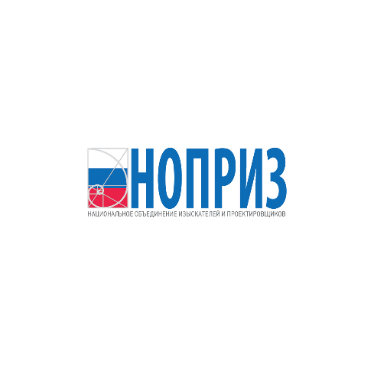 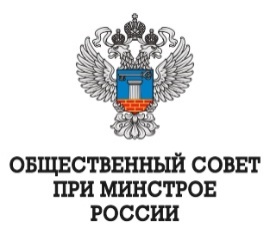 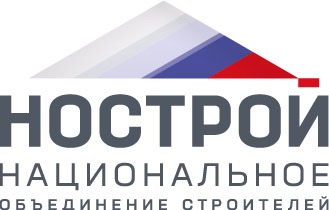 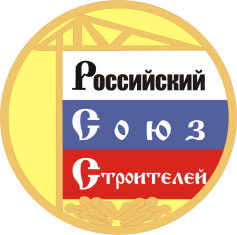 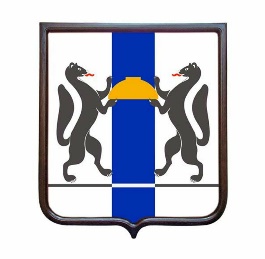 ПОРЯДОК ПРОВЕДЕНИЯ МЕРОПРИЯТИЙ 01 февраля 2022 года в г. Новосибирске 01.02.2022  МВК «Новосибирск Экспоцентр»
(Новосибирск, ул.Станционная, 104)Расширенное заседание Правления Российского Союза строителей, Комиссии по вопросам ИЖС Общественного совета при Минстрое России, Национального объединения строителей, Национального объединения изыскателей и проектировщиков, Союза архитекторов России:Тема: «Стратегия развития строительной отрасли и жилищно-коммунального хозяйства Российской Федерации до 2030 года с прогнозом на период до 2035 года. Предложения по разработке Программы её реализации»Порядок проведенияВремя: 10:00 –13:30 Совещание экспертов Российского Союза строителей 
Национального объединения строителей и Национального объединения изыскателей и проектировщиков со строительным сообществом Новосибирской области, руководителями Союзов строителей, Представительств РСС и СРО Сибири Время: 15:00 – начало заседания.Вступительное слово. Президент Российского Союза строителей Яковлев Владимир Анатольевич– 5 мин;Приветственное слово. Губернатор Новосибирской области Травников Андрей АлександровичПриветственное слово. Министр строительства и ЖКХ Российской Федерации Файзуллин Ирек ЭнваровичИнформация. Заместитель Министра строительства и ЖКХ Российской Федерации Музыченко Сергей Григорьевич «Оптимизация административных процедур в строительстве»Информация. Исполняющий обязанности Министра строительства Новосибирской области Колмаков Алексей Викторович «О ситуации в строительном комплексе Новосибирской области»  Выступление. Президент НОПРИЗ Посохин                                   Михаил Михайлович «Новый этап в развитии саморегулирования»  Выступление. Президент НОСТРОЙ Глушков                                   Антон Николаевич «Реализация плана мероприятий по совершенствованию системы ценообразования в строительстве в Сибирском федеральном округе»-10 мин;-10 мин-10 мин;-10 мин;-10 мин;-10 мин;-10 мин; Информация. Заместитель директора Департамента металлургии и материалов Министерства промышленности и торговли Российской Федерации Куприн Роман Григорьевич «Перспективы рынка строительных материалов в Российской Федерации»;  -10 мин;Доклад. Вице – президент РСС Шамузафаров                                   Анвар Шамухамедович «Стратегия развития строительной отрасли и жилищно-коммунального хозяйства Российской Федерации до 2030 года с прогнозом на период до 2035 года. Предложения по разработке Программы её реализации»;-20 мин;Выступление. Председатель Комитета по предпринимательству в сфере строительства ТПП России, руководитель Комиссии Общественного совета при Минстрое России по вопросам профессионального образования и кадрового потенциала, член Правления РСС Басин Ефим Владимирович «О мерах по поднятию авторитета строительных специальностей»;Выступление. Заместитель Председателя Общественного совета при Минстрое России, председатель Комиссии по вопросам ИЖС Общественного совета при Минстрое России, член Совета РСС Бетин Олег Иванович «Индустриальное и индивидуальное малоэтажное домостроение как элемент реализации Стратегии»; Выступление. Президент Союза архитекторов России Шумаков Николай Иванович «О новой редакции Федерального Закона «Об архитектурной деятельности в Российской Федерации и внесении изменений в отдельные законодательные акты Российской Федерации», разработанной Союзом архитекторов России, Российской академией архитектуры и строительных наук и НОПРИЗ»; Выступление. Вице-президент РСС Федорченко                              Максим Владиславович «Вопросы подготовки и реализации проектов комплексного развития территорий в регионах»;Вице-президент РСС Глушков Николай Сергеевич «Профессионально-общественная аккредитация, как инструмент повышения качества профессионального образования в строительной отрасли»;Информация Первого вице-президента РСС Дедюхина                             Владимира Анатольевича о ходе подготовки к XI Съезду Российского Союза строителей- 10 мин;-10 мин;-10 мин;-10 мин;-10 мин;-10 мин; Принятие постановление Правления                                                         Вступительное слово. Первый вице-президент Российского Союза строителей Дедюхин Владимир Анатольевич– 5 мин;Информация. Исполняющий обязанности Министра строительства Новосибирской области Колмаков Алексей Викторович- 5 мин;Выступление. Член Совета РСС. Вице-президент НОСТРОЙ. Мороз Антон Михайлович-10 минДоклад. Ректор НГАСУ (Сибстрин) Сколубович                                 Юрий Леонидович «Создание научно-исследовательского института по проблемам архитектуры, строительства и ЖКХ территорий Сибири и Дальнего Востока на базе НГАСУ» -15 минВыступление. Генеральный директор НИИПРИИ «Севзапинжтехнология» Кабанов Александр Александрович-5 минВыступление. Член Правления РСС Анпилов Сергей Михайлович«Применение современных технологий в строительстве»- 10 минВыступление. Директор по взаимодействию с органами власти и общественностью TDM ELECTRIC Зорин Дмитрий Евгеньевич «Качество стройматериалов в Сибирском федеральном округе: результаты мониторинга кабельно-проводниковой продукции»-5 минВыступление. Директор по развитию УК «Мир Финансов» Груздева Ирина Геннадьевна.-5 минВыступление. Руководитель Новосибирского филиала САО ВСК Марченко Марина Николаевна-5 минВыступление. Коммерческий директор ЗАО «ПРОФАЙН РУС» Ермакова Елена Владимировна «Продукция «ПРОФАЙН РУС». Окна – фурнитура KBE»- 5 минВыступление. Директор департамента промышленного оборудования «Грундфос» Захаров Сергей Михайлович «Презентация продукции Грундфос»-5 минВыступление. Руководитель лаборатории бизнеса ООО «ПЕРИ» Яров Андрей Владимирович «Цифровые решения для строительства»- 5 минВыступление. Руководитель Новосибирского отделения Восточной сбытовой дирекции – филиал ООО "КНАУФ ГИПС" Захаренко Андрей Анатольевич «Презентация продукции КНАУФ»- 5минВыступление. Председатель комитета РСС по техническому регулированию и экспертизе, генеральный директор ООО «ГипрогорПлюс» Ильяев Сергей Семенович «Техническое регулирование - фундамент безопасности или административный барьер»- 5 минВыступление. Руководитель ПК «Окна и двери» ТК 465 Власова Татьяна Владимировна «Что тормозит реформу российского технического регулирования в строительстве?»-5 минВыступление. Заместитель председателя комитета РСС по техническому регулированию и экспертизе, генеральный директор ООО Горстройпроект-2 Журавлев Сергей Александрович  «Актуальные вопросы ведения информационной модели объекта на стадии строительства»- 5 минВыступление. Председатель комитета РСС по малоэтажному строительству Пороцкий Константин Юрьевич «Проектное финансирование и ипотека в проекте комплексного развития территорий ИЖС с применением технологии индустриального домостроения. Опыт реализации проекта "Омакульма". Ленинградская область».-7 минВыступление. Директор Ассоциации производителей трубопроводных систем Ткаченко Владислав Сергеевич «Алгоритм предупреждения поставок и борьбы с фальсификацией строительных материалов в национальных проектах»-5 минВыступление. Заместитель начальника ФАУ «Главгосэкспертиза России» по ценообразованию Лахаев Сергей Васильевич «Совершенствование системы ценообразования в строительстве. Текущее состояние и перспективы»-5 минВыступление. Председатель Комитета РСС по цифровизации в области строительства и проектирования Татаринов                       Тимофей Николаевич «Практические аспекты применения цифровых технологий в современном строительстве»-5 мин